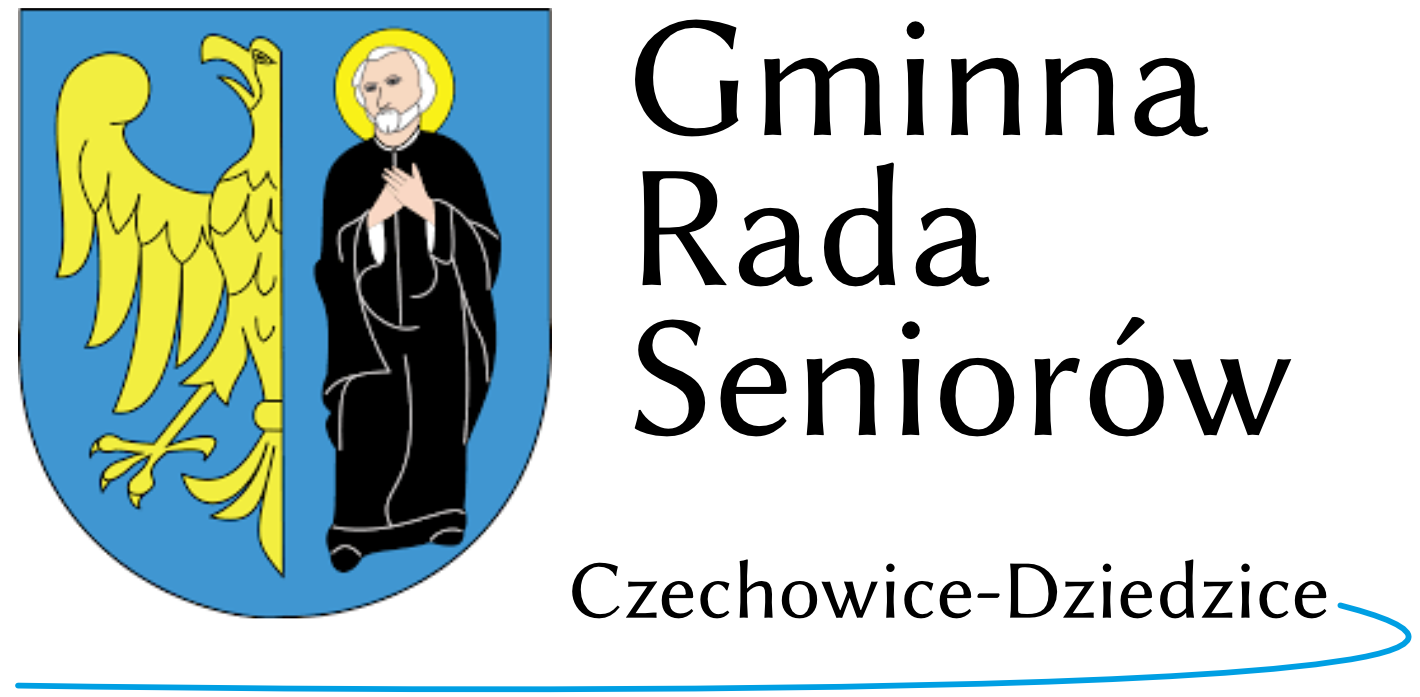 			Czechowice-Dziedzice,16.05.024 r.Protokół nr 04/2024z posiedzenia Prezydium Gminnej Rady Seniorów w Czechowicach-Dziedzicachw  dniu 16.05.2024 r.	W  posiedzeniu uczestniczyło pięciu członków  prezydium GRS                         (Lista obecności stanowi załącznik nr 1 do niniejszego protokołu).1. Otwarcie posiedzenia przez przewodniczącego Posiedzenia GRS.- Przedstawienie porządku posiedzenia: /załącznik  nr 2/. Porządek posiedzenia:1. Otwarcie posiedzenia przez przewodniczącego GRS.2. Zatwierdzenie protokołu z poprzedniego posiedzenia. 3. Krótkie omówienie spotkania integracyjnego  „Noc Kupały”, „Noc Świętojańska”   termin: 25 czerwca  -  obiekt MOSiR w Zabrzegu. 4. Spotkanie Seniorów z Burmistrzem Czechowic-Dziedzic - koniec maja, początek czerwca.    - w programie spotkania prezentacja wizji rozwoju miasta – Biblioteka, około 60 osób.5. Dyskusja, wolne wnioski.6.  Podziękowanie za obecność, zakończenie posiedzenia – przewodniczący GRS.Ad. 1. Przewodniczący otwarł wyjazdowe posiedzenie prezydium GRS  na stadionie MOSiR w Zabrzegu i przywitał członków Prezydium. Ad.2. Przewodniczący poddał  pod głosowanie jawne, treść protokołu z poprzedniego posiedzenia prezydium, co zostało przyjęte jednogłośnie, bez zastrzeżeń. Poinformował, iż w/w protokół znajduje się do wglądu na stronie BIP w zakładce „protokoły GRS”, oraz w wersji papierowej w biurze Rady UM.Ad 3. Przewodniczący przedstawił plan organizacyjny spotkania integracyjnego „Noc Kupaly” (Noc Świętojańska).- Ustalono termin spotkania na dzień 25 czerwca br  na terenie obiektu MOSiR  stadion w Zabrzegurozpoczęcie godz. 18.00  zakończenie godz. 21.00, wyjazd autobusu (Kaufland) godz. 17.30.Ad.4. Przewodniczący poinformował zebranych iż koniec maja , lub na  początku czerwca ustali z Burmistrzem termin spotkania dla seniorów , który przedstawi wizję rozwoju naszego miasta.W/w spotkanie będzie zorganizowane w MBP dla około 60 osób.Szczegóły zostaną podane po ustaleniu terminu spotkania.Ad.5. 6.   Z uwagi na brak wniosków i dalszej dyskusji, Przewodniczący podziękował za obecność i zakończył posiedzenie prezydium GRS.     Sekretarz  GRS                                                                           Przewodniczący GRS    Michalina Li-u-fa                                                                          Jacek Tomaszczyk